У 2009-2010 навчальному році робота гімназії була спрямована на виконання Законів України «Про освіту», «Про загальну середню освіту», реалізацію державних, обласних та районних програм у галузі освіти, чинних законодавчих та нормативних документів та проблеми:Гімназія здійснювала свою діяльність відповідно до Статуту. Навчально-виховний процес проходив в одну зміну: у п’ятиденному режимі в 1-9 класах, у шестиденному – в 10-11 класах.Стан і розвиток гімназійної мережіПедагогічним колективом закладу освіти проведено певну роботу щодо збереження й розвитку гімназійної мережі. На початок 2009-2010 навчального року було відкрито 22 класи, із них 1-4-их – 6 класів, 5-9-их – 12 класів, 10-11-их – 4 класи.Станом на 05.09.2009 року кількість учнів становила 405 чоловік. Середня наповнюваність учнів у класах – 18 чоловік, що значно менше в порівнянні з попередніми роками. Протягом року із закладу вибуло 2 учнів; переведено із 9-их класів – 47 учнів;випущено із 11-их класів – 46 учнів;прибуло 2 учнів.Відслідковуються такі напрямки профілізації навчання в гімназії:гуманітарний (англійська мова);природничий;математичний.Однак потребує покращення матеріальна база кабінетів, а саме: поповнення устаткування кабінетів англійської мови, математики, біології, фізики. На виконання ст. 53 Конституції України, ст. 35 Закону України «Про освіту», ст. 6 Закону України «Про загальну середню освіту», ст. 19 Закону України «Про охорону дитинства», постанови Кабінету Міністрів України від 12.04.2000 №646 «Про затвердження Інструкції з обліку дітей і підлітків шкільного віку», наказу Держкомстату України від 06.11.2007 № 406 «Про затвердження форми державного статистичного спостереження № 77-РВК «Звіт про кількість дітей шкільного віку» було організовано роботу щодо охоплення навчанням дітей шкільного та дошкільного віку, які проживають у мікрорайоні закладу.В 2010-2011 навчальному році у перший клас прийшло 32 учні:20 учнів із нашого мікрорайону;8 учнів із іншого мікрорайону;2 учнів із навколишніх сіл.Усі випускники 9-их, 11-их класів 2009-2010 навчального року працевлаштовані, про що свідчать результати наведених нижче таблиць.Працевлаштування випускників 11-их класівОтримання базової загальної середньої освіти випускниками 9-их класівКадрове забезпеченняУ 2009-2010 навчальному році в гімназії працювали 53 учителя, в тому числі директор, заступник директора з навчально-методичної роботи, заступник директора з навчально-виховної роботи, педагог-організатор, практичний психолог, соціальний педагог, 2 бібліотекарі, 5 вихователів ГПД. Протягом року гімназія була забезпечена кадрами. У гімназії працювало:учителів 53 особи;обслуговуючого персоналу – 30 осіб.Педагогічні працівники мають:а) кваліфікаційні категорії:«спеціаліст вищої категорії» – 30 осіб;«спеціаліст І категорії» – 8 осіб;«спеціаліст ІІ категорії» – 7 осіб;«спеціаліст» – 10 осіб;б) педагогічні звання:«вчитель-методист» – 15 осіб;«старший учитель» – 6 осіб.У закладі протягом 2009-2010 навчального року працювало:педагогів пенсійного віку – 8 осіб;технічних працівників та спеціалістів пенсійного віку – 6 осіб.Таким чином якісний склад педагогічного колективу гімназії на кінець навчального року становив:За навчальний рік звільнено вчителів Сум Н.Б., Лизун Л.П., Мокрій Ю.М., техперсоналу Козловська М.М., Кобрин М.М.Плинність педкадрів в гімназії за 2009-2010 н.р. складає 7%, плинність техперсоналу – 6%.Прийшли працювати Діденко С.В., Мельник О.М., Красуля Р.Р., Обшанська Ю.В., Глинська І.К.Безпека життєдіяльності та запобігання дитячого травматизмуЗ учнями гімназії перед та після канікул проводився цільовий інструктаж і фіксувався в журналах реєстрації інструктажів з безпеки життєдіяльності в кожному кабінеті, майстерні, спортзалі.Перед осінніми, зимовими, весняними, літніми канікулами проводились єдині уроки з безпеки життєдіяльності учнів, робилися записи в зошитах із запобігання дитячого травматизму та записи в класних журналах на сторінці «Бесіди щодо запобігання дитячого травматизму». З пам’ятками на канікули ознайомлювалися батьки учнів.Кожним учителем-предметником проводився інструктаж перед виконанням завдання лабораторної або практичної роботи, зміною видів діяльності на уроках праці, фізкультури, про що робилися відповідні записи в класних журналах.Своєчасно проводилися цільові інструктажі з дітьми перед виїздом за межі гімназії: екскурсії, спортивні змагання, олімпіади – і фіксувалися в журналі інструктажу учнів з техніки безпеки під час трудової підготовки при проведенні позакласних заходів.Класні керівники 1-11 класів щотижня проводили профілактичні бесіди щодо запобігання дитячого травматизму.Проводилися додаткові бесіди за фактами нещасних випадків з учнями району, які фіксувалися в класних журналах.Питання щодо запобігання дитячого травматизму розглядалися на засіданнях педради, нарадах при директору, батьківських зборах. Видано наказ № 164 від 25.12.2009 р. «Про покращення пожежної безпеки».Протягом року проводилися профілактичні бесіди медсестри, лікарів ЦРЛ з профілактики дитячого травматизму та попередження негативних явищ в учнівському середовищі.У гімназії діє ДЮП і ЮІР (керівники Дацко В.Г., Бігун І.О.). Про те на рівні району і області результати низькі.Проведено «Тиждень енергозбереження».Класні керівники проводили додаткові профілактичні бесіди з учнями про заборону тютюнопаління на території гімназії та вплив тютюну на організм людини.Достатньо успішну роботу з охорони здоров’я, життя дітей проводили класні керівники Липка Л.А., Глинська І.К., Полещук Г.О., Плитка Л.Е., Іляшевич І.В., Воловська Н.І., Гоцко Л.С., Грицух С.В.Правове вихованняПравове виховання учнів здійснювалось в гімназії на уроках курсу правознавство (практичний курс) у 9-их класах.З метою організації змістовного дозвілля дітей в позаурочний час, посилення профілактичної роботи протягом навчального року у гімназії працював правознавчий проект.Проведено тиждень «СНІД – чума століття», «Тиждень боротьби зі СНІДом», тиждень права.Засідання ради профілактики у 2009-2010 н.р. проводились систематично на належному рівні. Сьогодні на внутрішкільному обліку знаходяться 2 учнів.Проте у нас є неблагополучні родини, з якими треба покращити роботу.Адміністрацією гімназії та класними керівниками проводилась робота з батьками та учнями:складання актів обстеження житлово-побутових умов сімей дітей пільгових категорій;організовано роботу шкільного психолога, соціального педагога.У гімназії є діти пільгових категорій, це:– діти позбавлені батьківського піклування;9 – діти напівсироти;5 – діти інваліди;3 – діти постраждалі внаслідок аварії на ЧАЕС;17 – діти з багатодітних сімей.Протягом року цим дітям надавалася допомога. До новорічних свят діти пільгових категорій отримали подарунки від селищної ради. У гімназії організовано безкоштовне одноразове гаряче харчування для 12-ох дітей пільгових категорій.Підсумки вивчення предмета «Захист Вітчизни»та військово-патріотичного вихованняДопризовна підготовка юнаків та військово-патріотичне виховання у гімназії організовується та проводиться на підставі:Конституції України;Закону України «Про Збройні Сили України»;Закону України «Про загальний військовий обов’язок і військову службу»;Національної програми патріотичного виховання населення, формування здорового способу життя, розвитку духовності та зміцнення моральних засад суспільства;Закону України «Про сприяння соціальному становленню та розвитку молоді України»;Положення про допризовну підготовку, затвердженого постановою Кабінету Міністрів України від 30.11.2000р. № 1770;програми допризовної підготовки юнаків;рішень Колегії Міністерства освіти і науки України;наказів і рекомендацій районного відділу освіти.У ході допризовної підготовки учні гімназії набувають військових знань і практичних навичок в обсязі, необхідному для успішного засвоєння програми бойової підготовки.У 2009-2010 н.р. у процесі виконання програми ЗВ учні засвоїли основні вимоги військової присяги, статутів Збройних Сил. Одержали знання про озброєння і військову техніку, набули військових знань, умінь і практичних навичок в обсязі підготовки молодого солдата, вивчили основи цивільної оборони і набули навичок захисту від зброї масового ураження. Пройшли триденні військово-польові збори з виконанням бойових стрільб. Програму з курсу ЗВ було виконано.На уроках, у позакласній роботи учням постійно пояснювалась внутрішня й зовнішня політика України, зміцнення обороноздатності нашої країни.У майбутньому потрібно поповнити матеріальну базу курсу, придбати наочні посібники.Цивільний захист (цивільна оборона)На виконання Закону України «Про цивільну оборону України», постанов Кабінету Міністрів України з питань надзвичайних ситуацій та цивільного захисту населення, Положення про функціональну підсистему «Освіта і наука України», Єдиної державної системи запобігання та реагування на надзвичайні ситуації техногенного та природного характеру, затвердженої наказом Начальника цивільної оборони Міністерства освіти і науки України від 03.09.2009р. № 814, наказів відділу освіти № 1 від 20.01.2010р. та № 2 від 15.03.2010р., плану підготовки цивільної оборони на 2010 рік у гімназії проводилась відповідна робота.Основні завдання щодо підготовки цивільної оборони на 2010 рік гімназією в цілому виконані. Проводилось навчання керівного, особового складу невоєнізованих формувань, працівників гімназії відповідно до Типової програми навчання працівників навчальних закладів у галузі, затвердженої наказом начальника штабу ЦО Державного секретаря Міністерства освіти і науки України від 17 січня 2002р. № 28.Згідно з планом ЦО у день ЦО 21 квітня 2010 року проведено теоретичні та практичні заняття з учнями 1-11 класів.Проведення евакуації показало здатність колективу швидко й організовано вивести дітей з приміщення гімназії у гімназійне ПРУ, яке потребує сучасного обладнання.З батьками були проведені різні форми роботи, як колективні (збори, конференції), так і індивідуальні (бесіди, анкетування) з пропаганди цивільної оборони.Навчання учнів проходить за програмами «Основи здоров’я», «Основи безпеки життєдіяльності», «Захист Вітчизни».У гімназії з урахуванням надходження нових документів поновлені куточки ЦО, «Основи здоров’я» та «Основи безпеки життєдіяльності».Створення умов для забезпечення психічного та фізичного здоров’я учнів та педагогівУраховуючи пріоритетні напрямки діяльності соціально-психологічної служби в 2009-2010 н.р., практичний психолог, соціальний педагог проводили діагностичну, профілактичну, просвітницьку, корекційно-відновлювальну, розвивальну, консультаційну роботу. Особлива увага приділялася дітям під час входження в нові періоди життя.Дітям, у яких виникли труднощі в процесі соціалізації й адаптації, надавалася консультаційна допомога, проводилися корекційно-розвивальні заняття з урахуванням особистих відмінностей. Заняття сприяли формуванню позитивного емоційного стану, розвитку здібностей, допомагали оволодіти необхідними поведінковими формами, що сприяло кращому входженню в нові умови.Постійно проводилася робота з батьками (бесіди, лекторії).У 2009-2010 н.р. колектив класних керівників працює за програмою В. Киричука «Проектування особистісно-розвивального змісту навчально-виховного процесу гімназії».В 2009-2010 н.р. гімназисти пройшли два зрізи (І – грудень, ІІ – травень). На основі цих зрізів видно динаміку розвитку дитини на кожному віковому етапі, а також можна визначити найбільш небезпечні зони ризику, тобто схильність окремих учнів до порушень. За результатами анкетування ставлення батьків до своїх дітей середній бал 5,99. Це добрий показник. Батьки приймають своїх дітей такими, якими вони є. майже всі діти бажані у сім’ях.Діяльність соціально-психологічної служби сприяє повноцінному особистісному й інтелектуальному розвиткові дітей на кожному віковому етапі. Це передбачає створення умов для успішної соціалізації та адаптації дитини, формування і ствердження її як особистості.Основними напрямками соціально-психологічної служби є:психологічна готовність дитини до школи;допомога дітям у кризових ситуаціях;адаптація дитини в період переходу з однієї вікової групи до іншої;профілактика адитивної поведінки підлітків;профорієнтація;робота з обдарованими дітьми, яка спрямована на розвиток їхніх здібностей.Психолог Коваль І.Б. розробила програму роботи з обдарованими дітьми (в тому числі і з учнями молодшої школи). Основною метою програми роботи з обдарованими дітьми є забезпечення можливостей самовираження і самореалізації обдарованих дітей у різних видах діяльності, розвиток творчих здібностей обдарованих дітей. Крім цієї теми психолог працювала над двома темами, які також досить гостро зараз потребують уваги. Це: адитивна поведінка дітей у вживанні наркотичних засобів (тютюнопаління, алкоголізм, наркоманія). Серед учнів гімназії було проведено ряд бесід («Курити – здоров’я згубити!», «Ні, наркотикам!», «СНІДу – ні!» та інші) по здоровому способу життя. Анкетування консультації, діагностика. Інша тема це «Вплив відео-, телепродукції та комп’ютерних ігор на психіку дитини».Також в минулому навчальному році психолог гімназії поставила перед собою ряд завдань.З метою виховання учнів в сім’ї та колективі, становлення учнів в класному колективі було проведено ряд занять з учнями старшої школи, а також анкетування, тестування («Учитель очима учнів», «Гімназія моєї сучасності», «Очима підлітків» та багато інших).З учнями перших класів та їх батьками проведено бесіди «Я став першокласником», «Я і школа», батьківські збори «Дитина йде у світ навчання», діагностику адаптованості першокласників до навчання в школі (методика Керна-Йіросика), «Графічний диктант». Була проведена робота з тривожними невпевненими в собі дітьми. Факультатив «У країну дитинства шкільного стежки» проводить психолог із першокласниками.З учнями других класів – діагностику уваги, пам’яті, ряд малюнкових методик. Індивідуальна робота з учнями, які мають відхилення в поведінці, корекційні заняття з невстигаючими.В третіх-четвертих классах проведено цикл бесід «Пізнай себе», а також вивчення розумового розвитку учнів (окремі учні), соціометрія. Методики «Моя сім’я», «Неіснуючі тварини».З учнями 5-х класів було проведена діагностика (адаптація до навчання в старшій школі), соціометрія «Наш клас», цикл бесід «Я себе вивчаю, пізнаю», а також спостереження за учнями.В 6-х класах діагностика логічного мислення, вивчення тривожності учнів, психологічні бесіди («Правила хорошої поведінки гімназиста», «Діти мають права»).В 7-х класах проведена діагностика комунікативних навичок, тестування, бесіди з учнями, які відстають у навчанні, визначення самооцінки учнів. В 8-х класах – діагностика акцентуацій характеру, психологічний факультатив «Умій переборювати себе». Анкетування на виявлення обізнаності учнів щодо проблеми ВІЛ/СНІД, знання учнів про наркотичні речовини.В 9-х класах – діагностика інтелекту (тест ШТУР), методика Равена. Професійна діагностика (творчі здібності, професійні нахили, інтереси), а також профконсультування.В 10-х классах – психологічний практикум «Плануємо своє життя разом». Анкетування по вивченню відношення гімназистів до алкогольних напоїв, куріння. Профілактика ВІЛ/СНІД.В одинадцятих класах – профорієнтація (консультування, анкетування), «Чи загрожують тобі наркотики». Соціум «Цілісні орієнтації та життєві плани старшокласників».Гімназія почала працювати за програмою В. Киричука «Психолого-педагогічне проектування соціального розвитку учнів навчального закладу», тобто проектування особистісного розвитку учня, що оптимізує процес соціального і духовного розвитку особистості. У цій програмі створено 2 комплекси «Універсал» і «Персонал», тобто залучений весь педагогічний колектив. Комплекс створений на 8 взаємопов’язаних і взаємодоповнюючих технологій, що створюють цілісну навчально-виховну систему в навчальному закладі. Діагностика (за певними методиками) охоплює всіх учасників навчально-виховного процесу (батьки, вчителі, учні, медична служба). Кожен учень повинен пройти 2 зрізи протягом навчального року (І - зрізу грудні; ІІ – в квітні та на початку травня). З 1 по 11 клас діти проходять 16 зрізів, на основі яких видно динаміку розвитку дитини (фізичний, соціальний. духовний, психічний) на кожному віковому етапі. В цей комплекс покладено 3 авторські методики: «Соціометрія» (положення учня в класному колективі, він оцінює своїх однокласників і як оцінюють його).«Ціннісні орієнтації в сфері спілкування» (виховна робота в класному колективі. Спілкування з однокласниками). «Життєва активність класного колективу по різних видах діяльності» (оцінює класний керівник).Ці методики відносяться до І зрізу (грудень). Інші методики, такі як: «Ставлення батьків до дітей»«Ціннісні пріоритети» (духовне «Я» дитини).Анкета «ДВОР» (де визначається рівень тривожності, імпульсивності, агресивності, нечесної поведінки учня). «Фізичний розвиток учнів» (ІІ зріз – кінець квітня початок травня). Аналіз за цими методиками передбачає визначення основних проблем розвитку особистості учня за 4 сферами (фізичним, соціальним, духовним, психічним).Висновок: дана методика дозволяє визначити найбільш небезпечні зони ризику, тобто схильність окремих учнів до порушень.Проводилась також: корекційно-відновлювальна робота у всіх класах.консультаційна. Основна проблематика запитів у: учнів – проблеми у класному колективі, нерозділене кохання;вчителів – поведінка окремих учнів;батьків – проблеми пов’язані із спілкуванням з дітьми, розвиток пізнавальних процесів. Дирекції школи – робота з правопорушниками, проведення анкетувань на теми, які є актуальними для школи, підготовка виховних бесід учням, інформаційних повідомлень батькам, вчителям.Психолог гімназії проводить також роботу «з важкими підлітками». Проведені консиліуми з вчителями «Психологічна адаптація першого гімназійного класу до навчання в основній школі», «Стосунки в системі «Педагог – учень», «Творчі здібності та шляхи їх розвитку», «Обдарована дитина в школі».З батьками проведені батьківські збори «Виховання в родині дитини», «Чому виникають конфлікти», «Вплив інформаційного простору на внутрішній світ дитини», «Розвиток творчого мислення дітей».Профілактичне медичне обстеженняУ 2010 році медичний огляд пройшли гімназисти 5-их, 9-их, 10-их, 11-их класів. Відповідно до листків здоров’я із 405 учнів здоровими є 350 учнів – 86,5 %.Медичний огляд виявив найпоширеніші захворювання:порушення постави – 13 – 3,2%порушення зору – 29 – 7,1%порушення серцево-судинної системи – 8 – 1,9%різні захворювання – 5 – 1,2%Протягом навчального року учні гімназії забезпечені засобами невідкладної першої допомоги. Травм, які б спричинили довготривалу хворобу не було.Щеплення проводяться відповідно до заяв батьків.Усі учні призовного віку вчасно пройшли медичну комісію при військовому комісаріаті та одержали приписне свідоцтво.Охоплення учнів харчуваннямУ минулому навчальному році вжито невідкладних заходів щодо створення умов для організації харчування дітей. Організовано повноцінне, безпечне та якісне харчування дітей (замовлення і прийняття до закладу безпечних і якісних продуктів харчування і продовольчої сировини в необхідній кількості, додержання умов і термінів їх зберігання, технології виготовлення страв, правил особистої гігієни працівників харчоблоку, виконання норм харчування тощо). Заборонено замовляти, приймати та використовувати м’ясо та яйця водоплавної птиці, м’ясо, яке не пройшло ветеринарний контроль, м’ясні обрізки, субпродукти, а також свинину жирну, річкову та копчену рибу, гриби, соуси, перець, майонез, вироби у фритюрі, у тому числі чіпси, вироби швидкого приготування, газовані напої, квас, натуральну каву, кремові вироби, вершково-рослинні масла з додаванням будь-якої іншої сировини. Було заборонено використовувати продукти, що містять синтетичні барвники, ароматизатори, підсилювачі смаку, консерванти. Розроблено та затверджено режим та графік харчування дітей у шкільній їдальні.Проводився облік учнів, які отримали безкоштовне гаряче харчування, а також гаряче харчування за кошти батьків. Гарячим харчуванням було охоплено 119 учнів 1-4 класів, що становило 100%. У групі продовженого дня за кошти батьків харчувалося 150 учнів. Із учнів 5-11 класів харчувалося 245 чол. Таким чином гарячим харчуванням у школі було охоплено 364 учні, що складає 90%.Охоплені харчуванням діти пільгових категорій: потерпілі від аварії на ЧАЕС – 5 (1,2% від загальної кількості);позбавлені батьківського піклування – 2 (0,5%);з малозабезпечених сімей – 15 (4%);діти-інваліди, і які перебувають на диспансерному обліку.Для учнів 1-4 класів надавалося безкоштовне харчування.Учнів гімназії забезпечено питною водою гарантованої якості.Постійно здійснювався бракераж сирої та готової продукції, результати заносилися до журналу бракеражу силами завідувача виробництвом та медичної сестри.Постійно опрацьовувалась та надавалась інформація щодо кількості дітей, які одержали харчування. Регулярно здійснювалось складання щоденного меню силами завідувача виробництвом, медичних представників та на підставі примірного двотижневого меню-рознарядки та затверджувалося директором гімназії. Проводилася роз’яснювальна робота серед батьків щодо організації харчування в сім’ї дітей різного віку. Було складено та затверджено списки дітей, які потребують дієтичного харчування із залученням медичних працівників. Проінформовано всіх батьків про правила одержання безкоштовного харчування та вимоги до оформлення документів. Створено з представниками ради гімназії групу контролю за якістю харчування дітей.Але в організації харчування були окремі недоліки: недостатньо організовано «овочевий стіл», одноманітність буфетної продукції, недостатня кількість фруктів.Реалізація програми «Обдарована молодь»Одним із основних принципів роботи гімназії є розкриття в процесі навчання дитячої обдарованості. Впровадженню в життя цього принципу сприяє спільна діяльність практичного психолога гімназії та педагогів. Зміст роботи з обдарованими дітьми включає низку завдань, а саме: виявлення обдарованості дітей та максимальне сприяння їхньому розвитку.З цією метою щорічно поповнюється інформаційно-аналітичний банк «Обдарована молодь».Психологом гімназії проводяться дослідження на рівні готовності до навчання; рівня сформованості знань і умінь. Зібрано нормативні документи, що регламентують роботу з обдарованими учнями.З метою розвитку творчих здібностей учнів щороку проводиться розробка варіативної частини навчального плану. У школі І ступеня в 2-их, 3-іх, 4-му класах були години на індивідуальні та групові заняття, вивчалася Християнська етика, курс «Сходинки до інформатики» у 2-4 класах, у 1-му класі – англійська мова.У школі ІІ ступеня були виділені години для поглибленого вивчення англійської мови, німецької мови, інформатики, математики, вивчались курси «Християнська етика», «Споживання і здоров’я», працювала мистецька студія, літературний гурток, правознавчий проект.У школі ІІІ ступеня додаткові години були виділені на вивчення інформатики, захисту Вітчизни. Вивчались курси ОНД та «Християнська етика», працювали факультативи з української мови, української літератури, історії, автосправи, драматичний гурток, проект «Світова художня культура та музика», історичний проект, проект «Екологічна варта». Цікавими були предметні тижні: права, початкової школи, зарубіжної літератури, трудового навчання, фізики, біології.Учні 3-4-го класів (класоводи Гурська Н.Є., Швець Г.В.) брали участь у Всеукраїнському інтерактивному природничому конкурсі «Колосок – 2010» і отримали такі результати. Із 11 учасників:Вперше гімназисти під керівництвом Ліхновської О.Ю. взяли участь у історичному інтерактивному конкурсі «Лелека»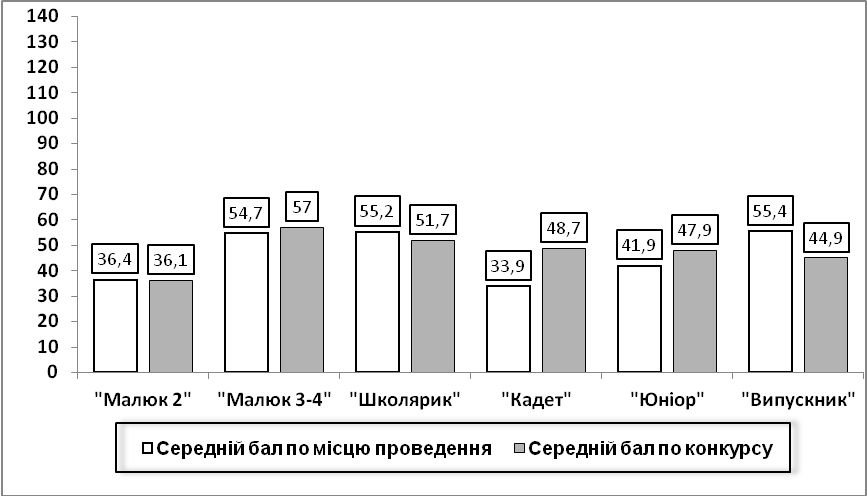 Не брали участі гімназисти у Всеукраїнському фізичному конкурсі «Левеня».Гімназисти традиційно посіли І місце серед шкіл району за результатами участі учнів у районному етапі Всеукраїнських учнівських олімпіад.У ІІ етапі брали участь  учнів 7-11 класів.Підвищилися результати порівняно із 2008-2009 н.р. з предметів:Знизились результати з:Не змінились результати з:Всього:У команді району для участі у ІІІ етапі були учні:– з історії – Паславська Н. (11 клас);– образотворчого мистецтва – Костюк Ю. (9 клас);– української мови і літератури – Квартальна А. (9 клас);– математики, біології – Маховський В. (11 клас);– географії – Грицух І. (11 клас);– трудового навчання – Гуцайло С. (9 клас);– хімії – Кульбаба І. (10 клас);– інформатики – Олексієнко В. (10 клас);Із 8 учасників 2 (Маховський В., Гуцайло С.) стали призерами.З метою виявлення, підтримки обдарованої учнівської молоді, залучення її до наукових досліджень та створення умов для самореалізації творчої особистості в сучасному суспільстві у гімназії працює 2 відділення МАН України (географії і фізики). У 2009-2010 н.р. гімназисти не брали участі у Всеукраїнському конкурсі-захисті науково-дослідницьких робіт, так як навчання проводилось перший рік.Гімназисти брали участь у ІІ і ІІІ етапах Міжнародного конкурсу знавців української мови імені П. Яцика. Переможцями районного етапу конкурсу стали Грицина З. (3 клас), Осова М. (5-А клас).У конкурсі дитячого читання «Найкращий читач України – 2010» у гімназії перемогли Гіпський С., Сакевич В.Учасники драмгуртка під керівництвом Левицької Л.І. у конкурсі театральних колективів «Діти Мельпомени» зайняли І місце у районі.У конкурсі «Податки очима дітей» перемогли гімназисти 6-В класу.Учителі фізичної культури сприяють активній участі учнів у гімназійних та районних змазаннях, дбають про здоровий спосіб життя. У 2009-2010 н.р. проведено у гімназії «День спринтера». Підволочиська гімназія імені Івана Франка зайняла ІІ місце у Спортивних іграх.Пізнавальні екскурсії протягом року організували:Черкас М.П. – Львів, Тернопіль, Львів – Нагуєвичі.Плитка Л.Е. – Межигір’я, о. Синевір, Хуст, Виноградів – Берегове, Мукачево.Незважаючи на певні по позитивні результати реалізації програми «Обдарована молодь», існує чимало питань, які потребують вирішення на всіх рівнях.Результати 2009-2010 навчального рокуУ 2009-2010 навчальному році навчально-виховний процес було спрямовано на інтелектуальний, соціальний і фізичний розвиток кожної дитини як особистості, здатної самостійно мислити і творчо діяти, використовувати знання в нестандартних ситуаціях.За підсумками 2009-2010 навчального року із 406 учнів 1-11 класів:68 учнів 1-2 класів –вербально оцінені;338 учнів 3-11 класів – атестовані;338 учнів 3-11 класів – переведено до наступного класу;46 учнів – випущено до 11 класу;85 учнів – нагороджено «Похвальним листом за високі досягнення у навчанні»;10 гімназистів отримали свідоцтва з відзнакою;16 випускників нагороджені золотими медалями;3 випускників – срібними медалями.За підсумками навчального року з учнів 3-10 класів гімназії:закінчили навчальний рік на високому і достатньому рівнях – 161 учень, що складає 64 % від загальної кількості;з них 85 учнів на високому рівні (33 %).Учні 1-10 класів переведені до наступних класів.Порівняно з минулим роком результати досягнень учнів 1-10 класів виявилися такими:Якість знань знизилась у 3, 5-Б, 6-А, 7-А, 8-А, 8-Б, а підвищилась у 4, 5-А, 6-Б, 6-В, 9-А, 9-Б, 9-В, 10-А, 10-Б.У 2010-2011 навчальному році треба більшу увагу звернути на якість знань гімназистів 6-А, 7-А, 8-Б класів. Учителям-предметникам та класним керівникам треба проводити індивідуальну роботу з гімназистами, які б могли мати лише 7-12 балів.Рівень навчальних досягнень гімназистів 11 класів:Бал атестата випускників 11-их класів:Рівень навчальних досягнень гімназистів високий, що забезпечило їм можливість стати студентами найпрестижніших ВУЗів.Результати Державної підсумкової атестації учнів 4-их класів.Показники Державної підсумкової атестації учнів 9-их класів:Показники Державної підсумкової атестації учнів 11-их класів:Державна підсумкова атестація у всіх випускних класах пройшла на належному рівні.Контрольно-аналітична діяльністьУ 2009-2010 н.р. адміністрацією проведено:Перевірка ведення ділової документації.Здійснено перевірки стану викладання предметів: біології, фізики, зарубіжної літератури.Перевірено наступність у навчанні учнів 5-их класів, адаптації шестирічних дітей до навчання в школі, персональний контроль учителів, які атестуються, та інших категорій учителів.Щомісяця контролювалося ведення класних журналів та журналів спецкурсів, факультативів гуртків, відвідування гімназії учнями та гімназистами. перевірялося виконання навчальних програм, ведення щоденників, зошитів, особових справ, техніки читання.За підсумками перевірок підготовлені накази, які заслухані на педраді, засіданнях кафедр, на нарадах при директору. Виховна роботаУправління виховною роботою у гімназії здійснювали заступник директора з навчально-виховної роботи, педагог-огранізатор. У гімназії, яка носить ім’я видатного поета і громадянина Івана Франка, склалася певна система виховної роботи, спрямованої на утвердження Франкового стилю життя, а це – праця, обов’язок перед Україною, висока культура. Педагогічний колектив працював над такими виховними проблемами: формування освіченої творчої особистості, здатної до самовиховання, самореалізації, самовдосконалення, самовизначення, виховання свідомого громадянина України, поваги до історичного минулого свого народу, формування національної свідомості, розвиток цілісної особистості, яка має такі риси: доброта, гуманність, милосердя, толерантність, увага, совість, чесність, повага та любов до людей, порядність, правдивість, скромність, мужність, сміливість.Успіх виховного процесу залежав від відносин між учителем і учнем, які розвивали на основі ділового партнерства і співробітництва, так як учитель і учень рівноправні суб’єкти навчально-виховного процесу. Пріоритетним у виховній роботі є особистісно-гуманний підхід до виховних проблем. Дитина з її інтересами, внутрішньо духовною силою, є центром виховної системи, яка включає такі форми роботи: години класного керівника, ранки, вечори, диспути, літературні вітальні, КВК, конкурси, тижні.Виховна робота проводилася за такими напрямками:фізкультурно-оздоровчим;дослідницько-експериментальним;еколого-природничим;туристсько-краєзнавчим;військово-патріотичним;художньо-естетичним;дозвіллєво-розважальним;морально-правовим;трудовим та професійної орієнтації.Патріотичному вихованню дітей сприяє відзначення основних дат історичного календаря, народних та традиційних шкільних свят. У минулому навчальному році було проведено тиждень козацької слави до 66-ої річниці УПА, тиждень української мови до Дня української писемності, Шевченківські дні, тиждень книги, тематичні та урочисті лінійки до Дня незалежності, Дня проголошення ЗУНР, Дня соборності, річниці трагічних подій під Крутами, уроки пам’яті до Дня Героїв, урок скорботи до 76-ої річниці голодомору.Робота над проектом «Історія рідного краю» сприяла пошуковій діяльності і роботі кабінету-музею визвольних змагань ОУН-УПА «За Україну, за її волю». Гімназія працювала з податковою службою, працівники якої проводили уроки з податкового законодавства з учнями 9 – 11 класів. Учні взяли участь у конкурсі «Податки очима дітей» і стали призерами району і області.Більшість учнів залучено до роботи у гуртках та факультативах, проектах, спортивних секціях, та художній самодіяльності. Ми активно співпрацюємо з позашкільними установами: РБШ, музичною, спортивною, художньою школами. Особлива увага приділяється залученню до участі в гуртках та спортивних секціях учнів, що схильні до правопорушень. З метою правової освіти працює проект «Закон і ми».У гімназії здійснюється краєзнавча, пошукова робота за програмою учнівського руху «Моя земля – земля моїх батьків». На базі 1-11 класів створено експедиційні загони, підсумки роботи яких проводяться на підсумковій конференції. Члени проектів «Стежками рідного краю», «Екологічна варта» організували екологічний тиждень «До рідної природи з розумом і серцем» та тиждень екологічного виховання «Краса і біль України» до 24-ої річниці Чорнобильської катастрофи.Відродження та освоєння традицій народної творчості, звичаїв та обрядів українського народу проходило через заняття учнів у гуртках «Візерунок» (художня вишивка), різьби по дереву, «Юних художників». Члени гуртків брали участь у районному етапі фестивалю «Таланти твої, Україно». Як підсумок роботи за рік була організована виставка робіт юних умільців 28 квітня, в День науки.У гімназії працювала мистецька студія: ансамбль «Галичанка», хор, який став переможцем обласного етапу Всеукраїнського фестивалю «Таланти твої, Україно». Члени літературної студії «Барви рідного слова» випускали газету літературної творчості гімназистів. Загони ЮІР та ДЮП стали призерами району та учасниками обласних змагань.Процес фізичного розвитку і зміцнення здоров’я, формування основ здорового способу життя забезпечують спортивні секції з футболу, баскетболу, волейболу, настільного тенісу, спеціальні медичні групи у яких займаються учні з фізичними вадами. У школі-гімназії створено належні санітарно-гігієнічні умови та добру матеріально-технічну базу для занять фізкультурою та спортом. Юні спортсмени школи зайняли ІІ місце у районній спартакіаді школярів, вони є активними учасниками та призерами обласних змагань.У гімназійних класах введено уроки ритміки і хореографії. З метою формування свідомого та відповідального ставлення до свого здоров’я проводилися – тиждень спорту «Загартовуйся, як сталь», присвячений дню фізичної культури та спорту, в рамках якого відбулася гімназійна спартакіада, День фізкультури та спорту, спортивне свято, тиждень охорони здоров’я «Життя дається один раз» до Всесвітнього дня боротьби зі СНІДом, тиждень здоров’я «Збережи здоров’я та й на все життя».Ці та інші заходи сприяли виробленню у підростаючого покоління відповідальності з власне здоров’я, профілактиці шкідливих звичок.Пріоритетом у виховній роботі є розвиток учнівського самоврядування. Президент гімназії та гімназійний парламент працювали в 4 центрах: центр освіти і дисципліни, центр чистоти і порядку, центр дозвілля, спорту і туризму, прес-центр. З їх ініціативи проводилися вечори відпочинку, дні профілактики. Прес-центр випускав газету «Шкільний вісник», гімназійну газету «Ворушись». Члени „Молодої Просвіти” – активні організатори та учасники гімназійних заходів. Юнацька патріотична організація «Львинець», членами якої є не тільки гімназисти, а й вчителі, ветерани визвольних змагань, працювала на базі кабінету-музею «За Україну, за її волю».У гімназії склалася певна система морального заохочення учнів за активну участь у позакласній роботі – нагородження грамотами, грошовими стипендіями, поїздками по визначних місцях, винесення подяки.Підсумки науково-методичної роботита роботи з педагогічними кадрами у 2009-2010 н.р.Науково-методична робота в гімназії проводилась відповідно до наказу відділу освіти Під волочиської РДА № 191 від 02.09.2008 року „Про затвердження структури та організацію методичної роботи з педагогічними кадрами закладів освіти району на 2008-2009 н.р.”, наказу по гімназії № 130 від 04.09.2009 року „Про структуру та організацію науково-методичної роботи з педагогічними кадрами гімназії у 2009-2010 н.р.” і була спрямована на реалізацію науково-методичної проблеми „Підвищення ефективності навчально-виховного процесу шляхом впровадження новітніх інноваційних технологій до профільної підготовки та профільного навчання”.У гімназії склалась певна система науково-методичної роботи, яка включає різні форми співпраці з обласною і районною методичними спілками, вищими навчальними закладами, музеями та бібліотеками, постійні та періодичні, колективні та індивідуальні форми методичної роботи. Для керівництва та координування методичної роботи була створена науково-методична рада у складі директора та заступників директора гімназії, керівників предметних методичних кафедр та методоб’єднань, яка працювала над реалізацією науково-методичної проблеми. На засіданнях методичної ради розглядалися матеріали з досвіду роботи вчителів: зарубіжної літератури Левицької Л.І., української мови та літератури Даньків Г.В., трудового навчання Дацка В.Г., Бігуна І.О., звіти вчителів про виконання індивідуальних планів-програм науково-дослідницької роботи.Протягом 2009-2010 н.р. в гімназії працювали предметні методичні кафедри:вчителів філологічного циклу (керівник Юзва Ж., вчитель-методист);вчителів іноземних мов (керівник Худо Н.І., вчитель І категорії);вчителів математичного циклу (керівник Полещук Г.О., старший вчитель);вчителів природничого циклу (керівник Липка Л.А., вчитель-методист);вчителів трудового навчання, фізкультури, ОБЖ, образотворчого мистецтва, музики (керівник Бігун Г.І., вчитель-методист).На засіданнях предметних методичних кафедр обговорювалися питання організації проведення та результатів контрольних зрізів знань, семінарів, предметних тижнів, олімпіад. Ефективно працювала кафедра філологічного циклу, яка провела тиждень рідної мови, конкурс знавців української мови ім. П. Яцика, олімпіаду з української мови та літератури, конкурс „Найкращий читач”. Предметна кафедра вчителів трудового навчання, фізкультури, ОБЖ, образотворчого мистецтва, музики провела районний семінар вчителів трудового навчання. Ефективно працювало методоб’єднання вчителів початкових класів (керівник Войнович М.Ф.). У квітні було проведено тиждень початкової школи, презентацію свого класного колективу провели учні 4-го класу (класовод Швець Г.В.).Методичні рекомендації щодо організації профільної підготовки виробили творчі групи „Система моніторингу якості освіти: сутність, зміст, технології” (керівник Папіровська О.Т.), „Соціально-педагогічні проекти підтримки обдарованої молоді” (керівник Коваль І.Б.).З метою узагальнення та поширення кращого досвіду вчителів гімназії було організовано фестиваль педагогічної майстерності „Панорама педагогічних досягнень” під час якого відбулися творчі звіти педагогів, які атестувалися: Левицької Л.І., Даньків Г.В, Дацка В.Г., Бігуна І.О., Коваль І.Б.У 2009-2010 н.р. гімназія продовжила співпрацю з Академією педагогічних наук, зокрема продовжили роботу за методикою Киричука. Проведено всі необхідні діагностичні тестування гімназистів, батьків. Одержані результати визначають напрямки планування роботи класних колективів гімназії у 2010-2011 н.р. Вивчено досвід роботи вчителя історії Плитки Л.Г.Робота з педагогічними кадрами проводилася відповідно до розділу ІІ (пункту 2) річного плану роботи гімназії, а також заходів з підвищення педагогічного, психологічного, методичного та фахового рівнів педагогічних працівників. Основною метою роботи було укомплектування гімназії педагогічними кадрами на початок нового навчального року та їх збереження до завершення навчального року.На початок 2009-2010 н.р. колектив гімназії складався з 54 педагогічних працівників і 2 бібліотекарів. Працював 1 сумісник, 7 вихователів ГПД, 3 майстри виробничого навчання. На початок червня у колективі було 53 педагоги. Плинності майже не було. У гімназії працює 9 пенсіонерів.Важливим моментом у кадровій роботі із забезпечення високого методичного та професійного рівня діяльності педагогічного колективу є підвищення кваліфікації та атестація педагогів. Курси підвищення кваліфікації пройшли Іляшевич І.В., вчитель англійської мови, Врублевська Г.М., заступник директора з навчально-методичної роботи, Молчанова О.Я., Гоцко Л.С., вчителі української мови і літератури, Грицай Р.В., викладач Захисту Вітчизни, Солтис Г.М., Сачко Л.М., Войтович Я.Є., Каменська О.Д., вчителі початкових класів, Липка І.М., вчитель фізкультури, Липка Л.А., вчитель біології.Атестація педагогічних працівників проводилася за планом заходів з проведення атестації. Відповідно до плану у 2009-2010 н.р. у гімназії атестувалося 7 педагогів.За підсумками атестації кваліфікаційну категорію „Спеціаліст ІІ категорії” встановлено вчителю англійської мови Іляшевич І.В., „Спеціаліст І категорії встановлено вчителям трудового навчання Бігуну І.О., зарубіжної літератури Левицькій Л.І., „Спеціаліст Вищої категорії” встановлено вчителям трудового навчання Дацку В.Г., української мови і літератури Даньків Г.В. Вчитель Бігун І.О. брав участь у районному етапі конкурсу „Учитель року” і зайняв 2 місце.Аналіз стану науково-методичної роботи дає підстави вважати, що науково-методична проблема педагогічним колективом реалізується успішно і має відповідну результативність. Якісний показник навчальних досягнень учнів є високим.Аналізуючи виконавську дисципліну педагогічного колективу, слід відзначити, що всі розпорядження, накази адміністрації виконуються. Велика кількість вчителів працює за довірою. Це вчителі початкових класів Солтис Г.М., Сачко Л.М., Гурська Н.Є., Василишин Н.І., Войтович М.Ф., вчителі математики Паляниця Х.Б., Полещук Г.О., вчитель біології Липка Л.А., вчитель хімії Слободзяна З.Г., вчитель географії Грицух С.В., вчитель історії Ліхновська О.Ю.У рейтингу навчальних закладів району гімназія імені Івана Франка у січні – 1 місцелютому – 2 місцеберезні – 1 місцеквітні – 8 місцетравні – 1 місцеКомп’ютеризація та інформатизація навчального та управлінського процесівВпровадження сучасних інформаційно-комунікаційних технологій визначено Національною доктриною розвитку освіти, пріоритетними напрямками якої є інформатизація системи управління.В 2009-2010 н.р. у гімназії використовувалося 27 комп’ютерів.Із них використовується:1 – директором гімназії для управлінської діяльності;1 – сектором для ведення ділової документації;2 – у предметних кабінетах;22 – у кабінетах інформатики.Локальні мережі у кабінетах встановлені і працюють.2 комп’ютерні класи підключені до мережі Інтернет.Протягом 2009-2010 н.р. продовжено діяльність працівників гімназії щодо підвищення рівня оволодіння навичками роботи з комп’ютером. Із цією метою на навчальний рік було заплановано роботу кабінетів інформатики з урахуванням часу для індивідуальних занять учителів.Фінансово-господарська діяльністьУ 2009-2010 н.р. було виділено 26 тис. гривень бюджетних коштів на встановлення метало-пластикових вікон, на інші витрати бюджетні кошти не виділялись.Протягом року вжиті цілеспрямовані заходи щодо економії бюджетних коштів. З метою економії витрат по зарплаті не всі штатні одиниці вакансій розроблювались. За бажанням працівників їм надавалися відпустки без збереження заробітної плати. У зв’язку з економією зарплати в кінці року педпрацівникам була виплачена грошова винагорода.Гімназія приймає благодійну допомогу батьків учнів і гімназистів у вигляді матеріальних цінностей, будівельних матеріалів, а також виконання батьками ремонтних робіт.У 2010-2011 навчальному році гімназія буде працювати над проблемами:– навчальною – підвищення якості освітніх послуг, запровадження допрофільної підготовки та профільного навчання, впровадження компетентісного підходу до формування змісту освіти; формування ціннісних пріоритетів до навчально-пізнавальної діяльності гімназистів через розвиток мотиваційної сфери, методом стимулювання життєвої активності особистості;виховною – психолого-педагогічна підтримка самовиховання особистості в контексті національної культури.Шкільна мережа2007-2008 н.р.2008-2009 н.р.2009-2010 н.р.Кількість класів та учнівна початок навчального рокуна кінець навчального року214344002242838822406360Середня наповнюваність201918Охоплення профільним навчанням(10-11 класи) % охоплених751008410083100КласВипущено10 класПТНЗВНЗ І-ІІ рівня акредитаціїВНЗ ІІІ-VІ рівня акредитаціїПрацюють9 клас473197––11 клас46––2422№ з/п2008-2009 н.р.2008-2009 н.р.2009-2010 н.р.2009-2010 н.р.№ з/пзакінчили навч. рікнагороджені медалямизакінчили навч. рікнагороджені медалями1.Усього випускників371546182.Вступили до ВНЗІз нихбюджетна формаконтрактна форма33231015132422715181533.Вступили до середніх професійних НЗІз нихбюджетна формаконтрактна форма321–––211–––4.Працюють 1–––5.Не працюють і не навчаються––2–№ з/пНавчальний рікУсьоговипускниківУсього випускників 9-их класів, якіУсього випускників 9-их класів, якіУсього випускників 9-их класів, якіУсього випускників 9-их класів, які№ з/пНавчальний рікУсьоговипускниківпродовжили навчанняв інших школаху ліцеяхколеджах, технікумах1.2008-20092.2009-20104731–97Педагогічне звання, кваліфікаціяКількість%«Вчитель-методист»1528«Старший учитель»611Вища категорія3057І категорія815ІІ категорія713Спеціаліст1019ЗолотийСрібнийСрібнийСрібнийКолосокЗолотийПравда і вигадки про речовиниПравда і вигадки про рослиниПравда і вигадки про зоряне небоКолосок007101КласКількість учасниківМісцеМісцеМісцеКласКількість учасниківІІІІІІ52–2–7412186–51Всього12192Учасників по рівняхУчасників по рівнях«Малюк 2»14«Малюк 3-4»19«Школярик» 5-6 кл.25«Кадет» 7-9 кл.14«Юніор» 10 кл.7«Випускник» 11 кл.15Всього учасників94СертифікатиСертифікатиСертифікатиВідміннийДобрийУчасника84442ПредметКількість балівКількість балівМісцеМісцеПредмет2008-2009н.р.2009-2010 н.р.2008-2009н.р.2009-2010 н.р.Українська мова і література5,524,562Історія243262Математика 10,31021Німецька мова182883Фізика6,359,541ПредметКількість балівКількість балівМісцеМісцеПредмет2008-2009н.р.2009-2010 н.р.2008-2009н.р.2009-2010 н.р.Економіка30,116,512Інформатика11,71012ПредметКількість балівКількість балівМісцеМісцеПредмет2008-2009н.р.2009-2010 н.р.2008-2009н.р.2009-2010 н.р.Правознавство203022Англійська мова33,242,811Географія25,627,311Біологія26,22511Хімія11,111,122Трудове навчання106,2102,711Образотворче мистецтво6055,511Кількість балівКількість балівМісцеМісце2008-2009н.р.2009-2010 н.р.2008-2009н.р.2009-2010 н.р.388,5332,711474,9406,211КласК-сть учнівРівень досягненьРівень досягненьРівень досягненьРівень досягненьЯкість знань, %Якість знань, %КласК-сть учніввисокийдостатнійсереднійнизький2008-2009 н.р.2009-2010 н.р.3211164–908043014115–7383,35-А184122–7088,85-Б16853–88816-А16349–50446-Б17377–41596-В231463–86877-А206410–61507-Б15186–60608-А15465–68678-Б174211–50359-А16277–46569-Б18198–33559-В14752–738610-А18387–586110-Б191081–8099КласК-сть учнівРівень досягненьРівень досягненьРівень досягненьРівень досягненьЯкість знань, %КласК-сть учніввисокийдостатнійсереднійнизькийЯкість знань, %11-А239122–9111-Б239113–86Клас 150-170170-180180-190190-20011-А11-Б7101910№ з/пПредметК-сть учнівРівень досягненьРівень досягненьРівень досягненьРівень досягненьЯкість знань, %№ з/пПредметК-сть учніввисокийдостатнійсереднійнизькийЯкість знань, %1.Українська мова (мова)301992–932.Українська мова (читання)302712–933.Математика302352–93№ з/пПредметК-сть учнівРівень досягненьРівень досягненьРівень досягненьРівень досягненьЯкість знань, %№ з/пПредметК-сть учніввисокийдостатнійсереднійнизькийЯкість знань, %1.Українська мова4723204–912.Математика4720207–853.Біологія4721197–854.Географія4725157–855.Іноземна мова (англійська мова)3313128–766.Правознавство14131––100№ з/пПредметК-сть учнівРівень досягненьРівень досягненьРівень досягненьРівень досягненьЯкість знань, %№ з/пПредметК-сть учніввисокийдостатнійсереднійнизькийЯкість знань, %1.Українська мова462917––1002.Іноземна мова (англійська мова)23149––1003.Історія23212––1004.Фізика23176––1005.Математика23167––100